A Level grade descriptors to assist with determining grades: JCQ 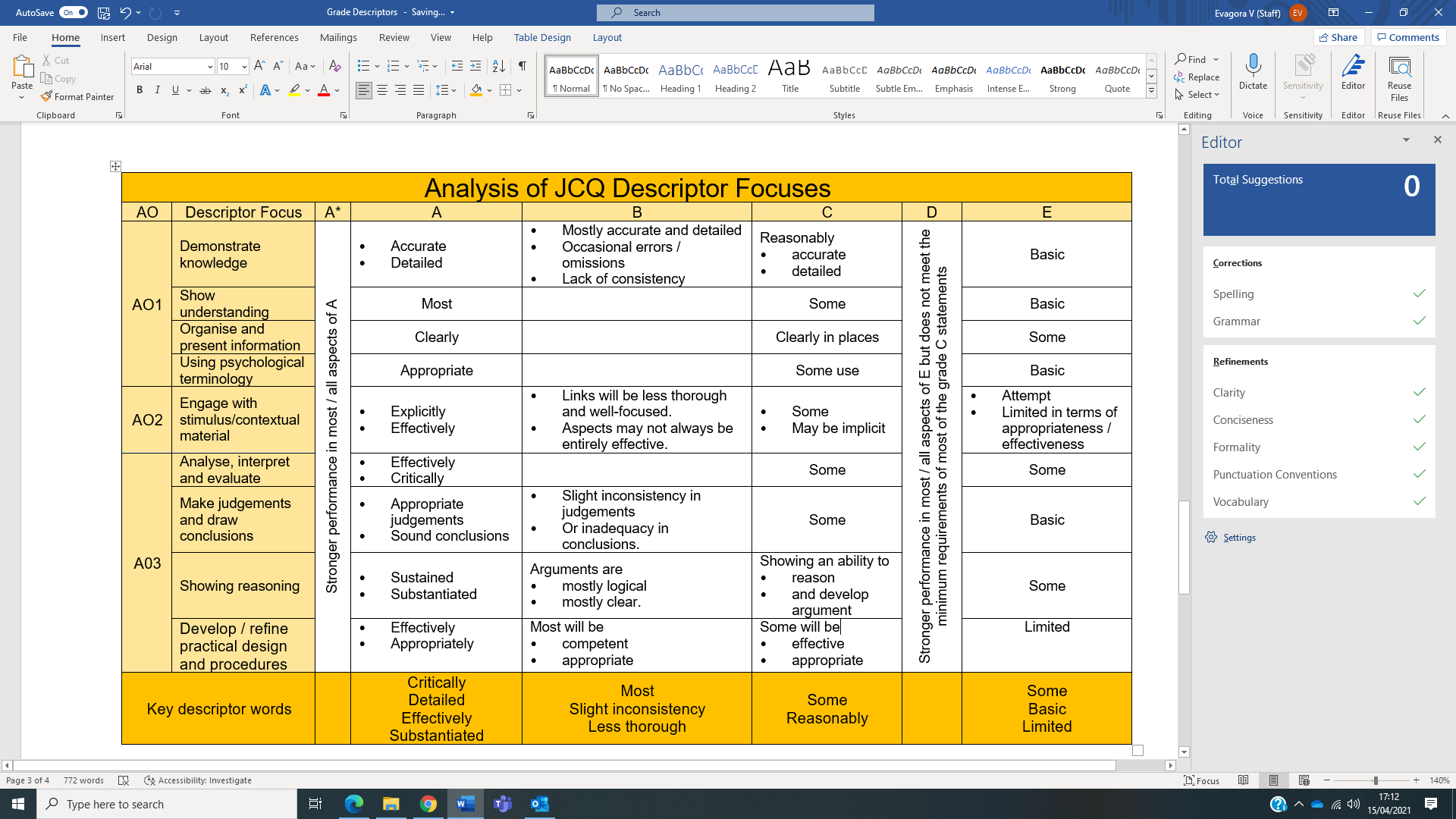 A Level Psychology Grade DescriptorsA Level Psychology Grade DescriptorsA*To achieve grade A*, students’ evidence will show that they have securely met all the statements within the grade A descriptor, with stronger performance in most or all aspects of the grade A statements. ATo achieve grade A, candidates will be able to: Demonstrate accurate and detailed knowledge of a range of relevant scientific ideas, processes, techniques and procedures; show understanding of most scientific ideas, processes, techniques and procedures; organise and present information clearly, using appropriate psychological terminology. Engage explicitly and effectively with stimulus/contextual material to apply relevant knowledge and understanding of scientific ideas, processes, techniques and procedures in novel contexts (theoretical/practical) using stimulus information (quantitative/qualitative). Analyse, interpret and evaluate relevant scientific information, ideas and evidence effectively and critically, to: make appropriate judgements and draw sound conclusions showing sustained and substantiated reasoning. and/or develop/refine practical design and procedures effectively and appropriately. BCharacteristics that differentiate a grade B from a grade A: knowledge will be mostly accurate and detailed but there will be occasional errors/omissions, indicating a lack of consistency. links between psychological knowledge/understanding and a variety of stimulus material will be less thorough and well-focused, so aspects of application may not always be entirely effective. arguments will be developed and mostly logical. Lines of reasoning will be mostly clear but there may be slight inconsistency in judgements/inadequacy in conclusions. when refinement or further development of practical design and procedures is required, most suggestions will be competent and appropriate. CTo achieve grade C, candidates will be able to: Demonstrate reasonably accurate and detailed knowledge of some relevant scientific ideas, processes, techniques and procedures; show understanding of some scientific ideas, processes, techniques and procedures; organise and present information clearly in places, with some use of psychological terminology. Apply relevant knowledge and understanding of some scientific ideas, processes, techniques and procedures in novel contexts (theoretical/practical) using stimulus information (quantitative/qualitative). Some application to stimulus/contextual material may be implicit. Analyse, interpret and evaluate some relevant scientific information, ideas and evidence, to: make judgements and draw some conclusions showing an ability to reason and develop a line of argument. and/or propose some effective and appropriate developments/refinements of practical design and procedures. DTo achieve grade D, students’ evidence will show that they have securely met all the statements within the grade E descriptor, with stronger performance in most or all aspects of the grade E statements. However, their evidence does not meet the minimum requirements of most of the grade C statements. ETo achieve grade E, candidates will be able to: Demonstrate basic knowledge of some relevant scientific ideas, processes, techniques and procedures; show basic understanding of some scientific ideas, processes, techniques and procedures; present some information using basic psychological terminology. Attempt to apply some knowledge and understanding of relevant scientific ideas, processes, techniques and procedures in novel contexts (theoretical/practical) using quantitative/qualitative information; show application to stimulus/contextual material that is limited in terms of appropriateness/effectiveness. Show some attempt to analyse, interpret and evaluate some relevant scientific information, ideas and evidence, to: make basic judgements and draw basic conclusions showing some ability to reason and develop a line of argument and/or propose limited developments/refinements of practical design and procedures. A student should be graded unclassified (U) if their evidence does not meet the minimum requirements of most of the statements within the grade E descriptor.A student should be graded unclassified (U) if their evidence does not meet the minimum requirements of most of the statements within the grade E descriptor.Analysis of JCQ Descriptor FocusesAnalysis of JCQ Descriptor FocusesAnalysis of JCQ Descriptor FocusesAnalysis of JCQ Descriptor FocusesAnalysis of JCQ Descriptor FocusesAnalysis of JCQ Descriptor FocusesAnalysis of JCQ Descriptor FocusesAnalysis of JCQ Descriptor FocusesAODescriptor FocusA*ABCDEAO1Demonstrate knowledge Stronger performance in most / all aspects of AAccurateDetailedMostly accurate and detailed Occasional errors / omissionsLack of consistencyReasonably accuratedetailedStronger performance in most / all aspects of E but does not meet the minimum requirements of most of the grade C statementsBasicAO1Show understanding Stronger performance in most / all aspects of AMostSomeStronger performance in most / all aspects of E but does not meet the minimum requirements of most of the grade C statementsBasicAO1Organise and present information Stronger performance in most / all aspects of AClearlyClearly in placesStronger performance in most / all aspects of E but does not meet the minimum requirements of most of the grade C statementsSomeAO1Using psychological terminologyStronger performance in most / all aspects of AAppropriateSome useStronger performance in most / all aspects of E but does not meet the minimum requirements of most of the grade C statementsBasicAO2Engage with stimulus/contextual material Stronger performance in most / all aspects of AExplicitlyEffectivelyLinks will be less thorough and well-focused. Aspects may not always be entirely effective. SomeMay be implicitStronger performance in most / all aspects of E but does not meet the minimum requirements of most of the grade C statementsAttemptLimited in terms of appropriateness / effectivenessA03Analyse, interpret and evaluate Stronger performance in most / all aspects of AEffectivelyCriticallySomeStronger performance in most / all aspects of E but does not meet the minimum requirements of most of the grade C statementsSomeA03Make judgements and draw conclusions Stronger performance in most / all aspects of AAppropriate judgementsSound conclusionsSlight inconsistency in judgements Or inadequacy in conclusions.SomeStronger performance in most / all aspects of E but does not meet the minimum requirements of most of the grade C statementsBasicA03Showing reasoningStronger performance in most / all aspects of ASustained SubstantiatedArguments are mostly logical mostly clear.Showing an ability to reasonand develop argumentStronger performance in most / all aspects of E but does not meet the minimum requirements of most of the grade C statementsSomeA03Develop / refine practical design and procedures Stronger performance in most / all aspects of AEffectively Appropriately Most will be competent appropriateSome will be effectiveappropriateStronger performance in most / all aspects of E but does not meet the minimum requirements of most of the grade C statementsLimitedKey descriptor wordsKey descriptor wordsCriticallyDetailedEffectivelySubstantiatedMostSlight inconsistencyLess thoroughSomeReasonablySomeBasicLimited